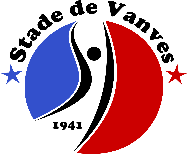 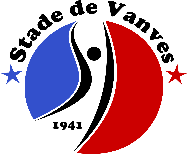 ADMINISTRATION CENTRALE : (*) Mention obligatoire  (1) Pour les mineurs, mettre les informations du responsable légal J’autorise le Stade de Vanves à utiliser mon adresse mail en vue de recevoir des informations sportives sur les différents rendez-vous de l’association (Assemblée Générale, grandes manifestations,…).TARIFS SECTION : (2) cocher  la (ou les) case(s)  correspondantes(s)		- 20€ de réduction sur le montant total des cotisations pour l’inscription de 2 membres d’une même famille(4)- 80€ de réduction sur le montant total des cotisations pour l’inscription de 3 membres d’une même famille (4)   1 : …………………………….…………………...……….  2 : ………..…….……………..………………….………… 3 : …………….……………………………………..……..(4) parent(s) – enfant(s) ENTRAINEMENTS : (2) cocher  la (ou les) case(s)  correspondantes(s)  -  (3) Loisirs (pas de participation aux compétitions
TRANSPORT :Lors des compétitions, seriez-vous éventuellement disponible pour nous aider au transport des enfants :   OUI         NONEQUIPEMENT :Le maillot du club me sera prêté lors des championnats ou des compétitions prévues  par le club si je n'en possède pas.Il également possible d’acquérir un tee-shirt (enfants 2007 à 2013) ou un débardeur pour les adhérents nés en 2004 et avant. Conditions et renseignements à prendre auprès du bureau de la section Stade de Vanves Athlétisme.DEMANDE D'ATTESTATION : Une attestation d’inscription sera établie sur simple demande auprès du bureau de la section Stade de Vanves Athlétisme.Fait à Vanves, le .....................								Signature de l’adhérentPour les mineurs : 	Avec mention "lu et approuvé"Signature du parent responsable :							 Nom, prénom et qualité (père, mère, tuteur)SECTION: ATHLETISMEMail section : svathletisme@gmail.com                site section : http://www.sv-athle.frNom et Prénom *……………………………………………………….………………………..…….Statut de l’adhérent membre :Date de Naissance * (JJ/MM/AAAA):…………………….…………………………….…. 1ère inscription au STADE de VANVES                   Renouvellement Inscription  Mutation d'un autre club Licence FFA n° : …………………………Sexe * :  F         M     Nationalité : ………….……..……………………..……………Adresse * : ……………………………………………………………………..……………………..…… 1ère inscription au STADE de VANVES                   Renouvellement Inscription  Mutation d'un autre club Licence FFA n° : …………………………CP *………………      Ville*………………………………………………………………………………..CP *………………      Ville*………………………………………………………………………………..CP *………………      Ville*………………………………………………………………………………..Tél portable * :……………………………………….…   fixe (1) : ……………….………………………………..Tél portable (1)*  Mère : ………………………………..   Père : ………………………………………………..Tél portable * :……………………………………….…   fixe (1) : ……………….………………………………..Tél portable (1)*  Mère : ………………………………..   Père : ………………………………………………..Tél portable * :……………………………………….…   fixe (1) : ……………….………………………………..Tél portable (1)*  Mère : ………………………………..   Père : ………………………………………………..Adresse e-mail (1) *  …..……………….……………………………………………………..……….……… (À des fins de communication avec le Stade de Vanves)Adresse e-mail (1) *  …..……………….……………………………………………………..……….……… (À des fins de communication avec le Stade de Vanves)Adresse e-mail (1) *  …..……………….……………………………………………………..……….……… (À des fins de communication avec le Stade de Vanves)INFORMATIONS :- Je reconnais avoir été informé de l’intérêt de souscrire un contrat d’assurance «individuelle accident».- Je reconnais avoir été informé de mon droit d’accès et de rectification des informations ainsi collectées qui feront l’objet d’un traitement informatique (art. 32, 6°, loi n° 78-17 du 6/01/1978). Ce droit d’accès s’exerce auprès du secrétariat du club. - Je reconnais être informé que la liste des entraîneurs diplômés et le contrat d’assurance de responsabilité civile souscrit par le Stade de Vanves sont consultables au secrétariat. DROIT D’IMAGE :Les images recueillies dans le cadre d’activités sportives, d’entraînement ou de pratiques compétitives en lien avec l’association STADE de VANVES sont nécessaires au développement et à la promotion médiatique des disciplines représentées par l’association concernée. Elles feront l’objet d’un traitement informatique et seront destinées à la diffusion sur le site internet et sur le bulletin d’information de l’association.En conséquence de quoi et conformément aux dispositions relatives au droit à l’image :- J’autorise le Stade de Vanves à utiliser à titre gratuit et non exclusif  des photographies, enregistrements sonores et vidéos me représentant ou représentant mes enfants, réalisées dans le cadre des activités du club et à les diffuser dans le bulletin d’information et sur le site internet du club.AUTORISATION PARENTALE OBLIGATOIRE : (à remplir pour les inscriptions des adhérents mineurs)Je soussigné(e)…………………………………………………………………………………… (Représentant légal)  Tél. : …………………………………………………… - autorise mon enfant ………………………………………………………..………………..à quitter seul le lieu d’entraînement ou de compétition et cela sous ma responsabilité.     OUI         NON- autorise mon enfant à prendre place dans une voiture particulière afin d’effectuer les déplacements nécessités par les compétitions sportives officielles, amicales ou de loisirs.      OUI         NON- Autorise les responsables de la section et les éducateurs à prendre toutes les mesures utiles en cas d’accident survenant sur le lieu d'entraînement ou de compétition.- autorise le Stade de Vanves à prendre des photos et à filmer mon enfant à l’occasion des activités sportives ou associatives auxquels il/elle participe et autorise leur publication dans le bulletin d’information et sur le site internet du club.  COTISATION :Montant total :    ……………………                           Payé le :   ………. /………. /………Modes de règlement :      Pass 92            Espèces            COS           ANCV            CAF        Comité d'entreprise                                                      Chèque à l’Ordre du STADE de VANVES (possibilité paiement en 3 fois)Mois de règlement :    chèque 1 ……………..…………        chèque 2 …………………………...         chèque 3 ……………………..…..Montant :	            chèque 1…………………………        chèque 2 ……………………………         chèque 3 …………………………..PIECES A JOINDRE : - Certificat médical de non contre-indication de la pratique sportive de l’athlétisme en compétition datant de moins de 3 mois et d'une date postérieure au 15 juillet 2018- Coupon réponse de la charte signée par les parents et l’enfant- Copie du titre de séjour en cours de validité pour les étrangers- Pour les nouveaux adhérents : 1 Photo d’identité et 1 copie de la pièce d’identité- Cotisation en un ou plusieurs paiements (Mettre la (les) date(s) d’encaissement souhaitée(s) au verso des chèques)TarifCatégorieAnnée de naissance  190€Pré-Eveil athlétique à Junior 2000 à 2014 200€Espoir à Master1999 et avantGroupeCatégorie (2)Catégorie (2)Type de Pratique*Cours * (2)Cours * (2)Pré-Ecole d’athléEveil athlétique (2013 et 2014)Eveil athlétique (2013 et 2014)Loisirs (3)Samedi 10h00 à 11h00Samedi 10h00 à 11h00Ecole d’athléEveil athlétique (2010 à 2012) Poussin (2008 et 2009)Eveil athlétique (2010 à 2012) Poussin (2008 et 2009)Loisirs (3)ChampionnatsMercredi  à  Samedi 10h00 à 11h30Mercredi  à  Samedi 10h00 à 11h30Groupe BE-MIBenjamin (2006 - 2007)Minimes (2004 - 2005)Benjamin (2006 - 2007)Minimes (2004 - 2005)Loisirs (3)ChampionnatsMardi   à Mercredi  à 18hVendredi  à 20hGroupe CA-JUCadet (2002 - 2003)Junior (2000 - 2001)Cadet (2002 - 2003)Junior (2000 - 2001)Loisirs (3)ChampionnatsMardi   à 20hMercredi 18h à 20hVendredi  à 20hGroupe Sprint-sauts et LancersCadet          JuniorEspoirSeniorMasterLoisirs (3)ChampionnatsLundi 18h30 à 20hMercredi de 18h à 20hJeudi de 18h30 à 20hSamedi de 13h à 14h15 Entraînement Espoir à MasterEspoir (1997 - 1999)Senior (1980 - 1996)Master (1979 et avant)Espoir (1997 - 1999)Senior (1980 - 1996)Master (1979 et avant)Loisirs (3)ChampionnatsCourses sur route/TrailsDu Lundi au Vendredi à partir de Jours et entraîneurs en fonction des objectifs et des disponibilitésDu Lundi au Vendredi à partir de Jours et entraîneurs en fonction des objectifs et des disponibilitésLe signataire reconnaît avoir pris connaissance des statuts et du règlement intérieur du STADE de VANVES disponibles au siège et sur le site internet du Stade de Vanves